Środa 29.04.2020r.Dzień dobry. Dzisiaj propozycje zabaw związanych z tematem „ Dbamy o przyrodę”.„Naśladuj mnie” – zabawa pantomimiczna w parach. Dziecko i rodzic lub inny z członków rodziny stają naprzeciwko siebie. Jedna z osób zaczyna się poruszać, a druga próbuje naśladować jej ruchy w lustrzanym odbiciu przy dźwiękach muzyki wyciszającej. Po wykonaniu zadania następuje zamiana ról. „Znikające śmieci” – zabawa rozwijająca pamięć i koncentrację. Układamy pojedyncze przedmioty związane z tematyką omawianą w ostatnim tygodniu (np. butelkę plastikową, reklamówkę, słoik, jabłko, doniczkę). Prosimy o zapamiętanie ich liczby i ułożenia, a następnie o zamknięcie oczu. Zmieniamy liczbę i kolejność przedmiotów. Na hasło: Czego brakuje i co nie pasuje? – dziecko próbują nazwać brakujące elementy i odtworzyć początkowy układ.„Jestem dzielnym ekologiem!” – zabawa prawda – fałsz. Przygotowujemy kosz, pudełko lub kapelusz z karteczkami, na których zapisane są zdania prawdziwe i nieprawdziwe. Odczytujemy zdania na wylosowanych karteczkach i prosimy o określenie, czy dane zdanie jest prawdziwe, czy – fałszywe. Dziecko podaje odpowiedź w ustalony sposób, np. prawda – klaskanie, fałsz – tupanie nogami. Przykładowe zdania: Szkło można wywieźć do lasu. Ptaki jedzą tylko reklamówki. Wodę i prąd trzeba oszczędzać. Śmieciarki nie są nam potrzebne. Papier, szkło i plastik trzeba segregować. Rośliny lubią zanieczyszczone powietrze. Śmieci same się sprzątają. Trzeba dbać o świeże powietrze.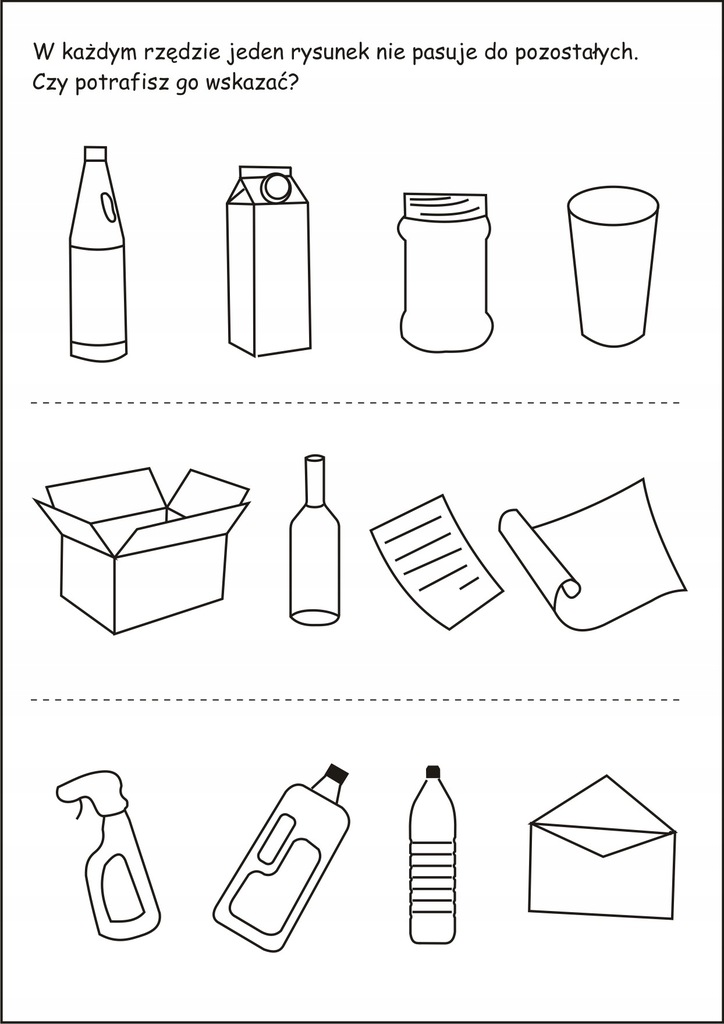 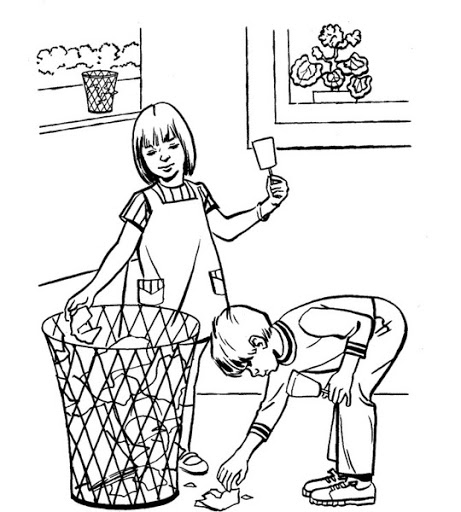 